Урок № 2Тема: Вытянутый круг, или овал.Цели и задачи: Научить ребенка делать сравнительный анализ геометрических фигур. Находить сходство и различие. Увидеть овал в окружающих предметах. Научится рисовать овал и предметы овальной формы. Развивать  фантазию и чувство формы.Инструменты и материалы: овал вырезанный из бумаги или картона ; альбом; простой карандаш; ластик; цветные карандаши или восковые мелки по желанию ребенка.Несколько вариантов:Она фиолетовая, гладкая, а внутри косточка. Что это? Правильно ,это слива! Она овальная кисло-сладкая и растет на дереве.Конфета овальная: у овала нет углов,  и конфета похожа на вытянутый круг.Зеленый хрустящий овал , который растет на грядке что это ? Правильно огурец  овальной  формы.Далее дается возможность ребенку самому вспомнить и представить какие он знает предметы где основой является овал.III. Практическая работа:Делим альбомный лист на 6 равных частей. И в каждой части рисуем и раскрашиваем сначала  овал, потом сливу, конфету, огурец и два других овальных  предмета на выбор ребенка.( смотрите приложение) 60 минут.Придумать и нарисовать предмет состоящий из 2-х и более овалов ( 20 минут)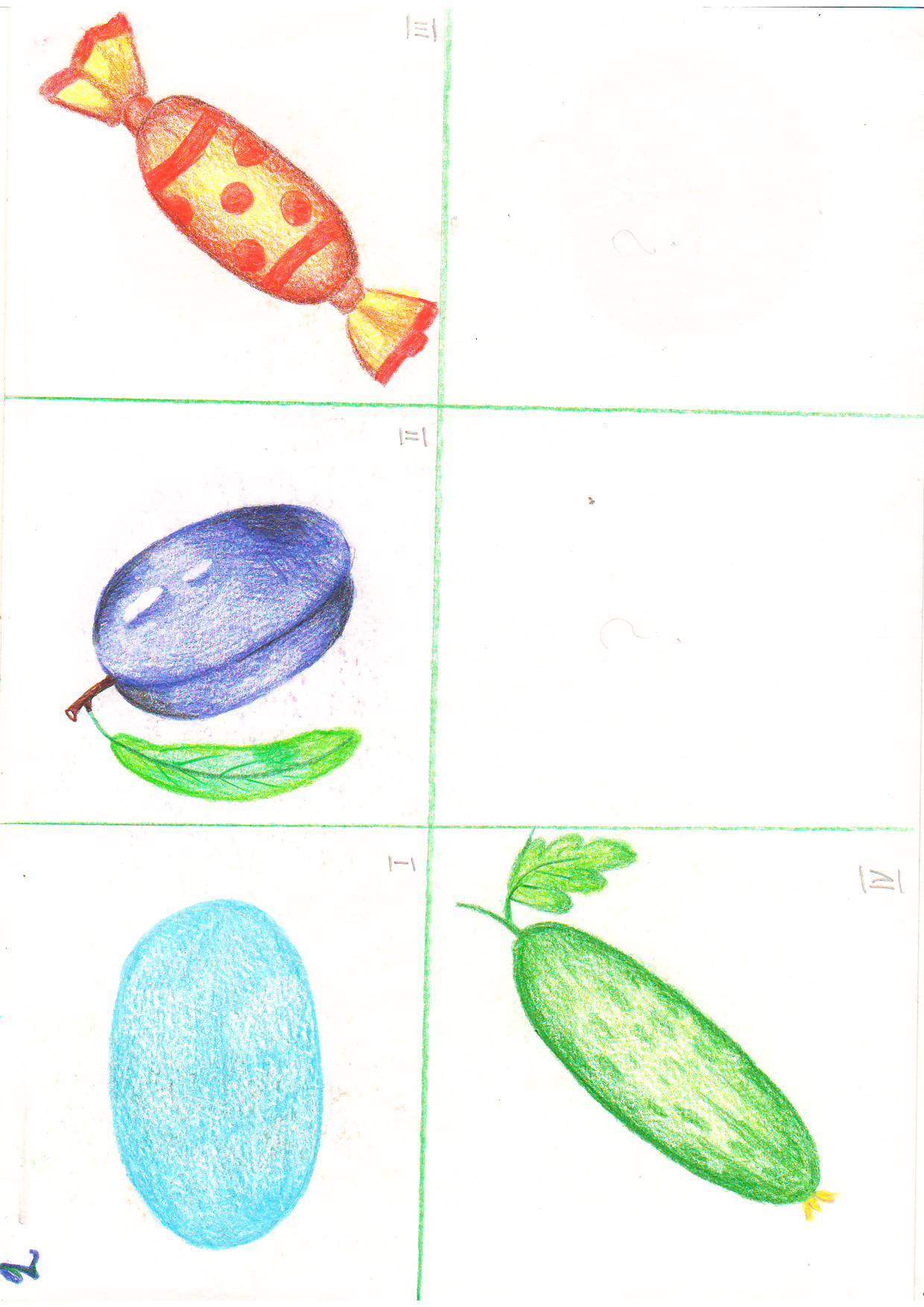 